Broadview Activities for January 2019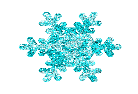 Broadview Activities for January 2019Broadview Activities for January 2019Broadview Activities for January 2019Broadview Activities for January 2019Broadview Activities for January 2019Broadview Activities for January 2019Broadview Activities for January 2019Broadview Activities for January 2019Broadview Activities for January 2019Broadview Activities for January 2019Broadview Activities for January 2019SundayMondayMondayTuesdayWednesdayWednesdayWednesdayWednesdayThursdayFriday  SaturdaySaturday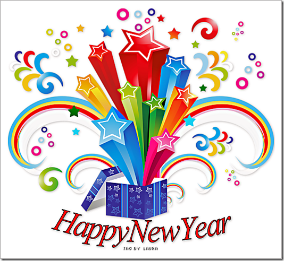 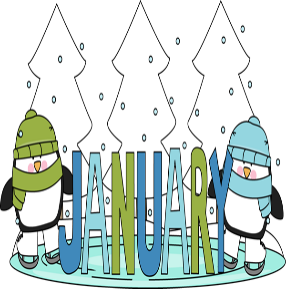 ResidentBirthdaysFather Ed 1-4Adrienne D. 1-11Wayne F. 1-28 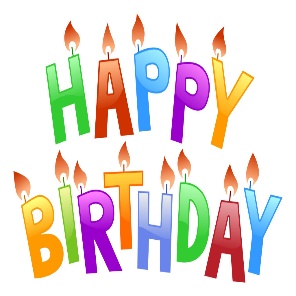 ResidentBirthdaysFather Ed 1-4Adrienne D. 1-11Wayne F. 1-28 19:30 Mass on TV10:00 LCR Dice Game11:15 Exercise1:00 Bingo2:30 Taking Down Christmas Decorations3:30 Country Store Opened6:15 Movie/“Red Skelton Show”19:30 Mass on TV10:00 LCR Dice Game11:15 Exercise1:00 Bingo2:30 Taking Down Christmas Decorations3:30 Country Store Opened6:15 Movie/“Red Skelton Show”2“Hair Day”9:30 Mass on TV10:00 Baking/Joann’s Biscotti Cookies11:15 Exercise1:00 Bingo2:30 Piano Music in the Lobby with Marion Culter4:00 List It!7:00 Wheel of Fortune7:30 Jeopardy2“Hair Day”9:30 Mass on TV10:00 Baking/Joann’s Biscotti Cookies11:15 Exercise1:00 Bingo2:30 Piano Music in the Lobby with Marion Culter4:00 List It!7:00 Wheel of Fortune7:30 Jeopardy39:30 Mass on TV10:00 Trivia11:15 Exercise1:00 Bingo2:30 Cards/LCR Dice Game3:30 Country Store Opened4:00 Nails & Tales6:15 Movie/“Victor Borge-Timeless Comedy”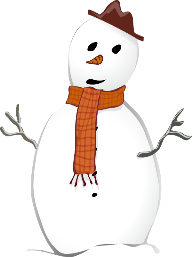 39:30 Mass on TV10:00 Trivia11:15 Exercise1:00 Bingo2:30 Cards/LCR Dice Game3:30 Country Store Opened4:00 Nails & Tales6:15 Movie/“Victor Borge-Timeless Comedy”49:30 Mass on TV10:00 Penny Ante10:15 Silver Sneakers11:15 Exercise1:00 Bingo2:30 Social Hour/    Dick & Dawn4:00 Word Game7:00 Wheel of Fortune7:30 JeopardyNational Trivia Day 59:30 Mass on TV10:00 Bingo11:15 Exercise1:00 Cards2:30 Finish the Phrase…3:45 Catholic Mass 4:00 Movie/“Anything Goes”6:00 Saturday Night at the Movies/ Resident Choice Monopoly Game Day59:30 Mass on TV10:00 Bingo11:15 Exercise1:00 Cards2:30 Finish the Phrase…3:45 Catholic Mass 4:00 Movie/“Anything Goes”6:00 Saturday Night at the Movies/ Resident Choice Monopoly Game Day67:00 Mass on TV10:00 Coffee Hour/ New Year Resolutions11:15 Exercise1:00 United Parish Church Service2:00 Bingo3:30 Word Search & Crossword Puzzles6:00 Movie/“Carol Burnett”79:30 Mass on TV 10:00 Trivia11:15 Exercise1:00 Bingo2:00 Piano Music in the Lobby with Joann4:00 Word Game7:00 Wheel ofFortune7:30 Jeopardy79:30 Mass on TV 10:00 Trivia11:15 Exercise1:00 Bingo2:00 Piano Music in the Lobby with Joann4:00 Word Game7:00 Wheel ofFortune7:30 Jeopardy8“Hair Day”9:30 Mass on TV10:00 Arts & Crafts/ Festive bookmarks11:15 Exercise1:00 Bingo2:30 Errand Trip3:30 Rosary3:30 CountryStore Opened  4:00 Nails & Tales6:15 Movie/  “The Great Performances of Elvis”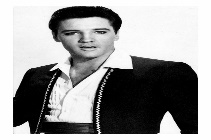 99:30 Mass on TV10:00 Baking/ Ginger Snap Cookies 11:15 Exercise1:00 Bingo2:30 Yoga (CR)4:00 Penny Ante7:00 Wheel of Fortune7:30 Jeopardy99:30 Mass on TV10:00 Baking/ Ginger Snap Cookies 11:15 Exercise1:00 Bingo2:30 Yoga (CR)4:00 Penny Ante7:00 Wheel of Fortune7:30 Jeopardy99:30 Mass on TV10:00 Baking/ Ginger Snap Cookies 11:15 Exercise1:00 Bingo2:30 Yoga (CR)4:00 Penny Ante7:00 Wheel of Fortune7:30 Jeopardy109:30 Mass on TV10:00 Finish the Lyrics…11:15 Exercise11:30 Lunch Trip/Emma’s1:00 Bingo2:30 Cards/UNO3:30 CountryStore Opened4:00 Nails & Tales6:15 Movie/“The Legend of Zorro”109:30 Mass on TV10:00 Finish the Lyrics…11:15 Exercise11:30 Lunch Trip/Emma’s1:00 Bingo2:30 Cards/UNO3:30 CountryStore Opened4:00 Nails & Tales6:15 Movie/“The Legend of Zorro”119:30 Mass on TV10:00 LCR Dice Game10:15 Silver Sneakers11:15 Exercise1:00 Bingo2:30 SocialHour/ Walter Deery4:00 Word Game7:00 Wheel of Fortune7:30 Jeopardy129:30 Mass on TV10:00 Bingo11:15 Exercise1:00 Cards2:30 Finish the Phrase…3:45 Catholic Mass 4:00 Movie/ “The 39 Steps”6:00 Saturday Night at the Movies/ Resident Choice129:30 Mass on TV10:00 Bingo11:15 Exercise1:00 Cards2:30 Finish the Phrase…3:45 Catholic Mass 4:00 Movie/ “The 39 Steps”6:00 Saturday Night at the Movies/ Resident Choice137:00 Mass on TV10:00 Coffee    Hour/ Current Events11:15 Exercise1:00 Bingo2:30 Mystery Ride (Weather Permitting)3:30 Winter Trivia6:00 Movie/“The Sting”149:30 Mass on TV 10:00 Roberta & Japan11:15 Exercise1:00 Bingo2:00 Piano Music in the Lobby with Joann4:00 UNO7:00 Wheel ofFortune7:30 Jeopardy149:30 Mass on TV 10:00 Roberta & Japan11:15 Exercise1:00 Bingo2:00 Piano Music in the Lobby with Joann4:00 UNO7:00 Wheel ofFortune7:30 Jeopardy15“Hair Day”9:30 Mass on TV10:00 Arts & Crafts/ Making Coasters11:15 Exercise1:00 Bingo2:30 Errand Trip 3:30 CountryStore Opened4:00 Nails & Tales6:15 Movie/“Patch Adams”169:30 Mass on TV10:00 Baking/Anise Cookies11:15 Exercise1:00 Bingo2:30 List It!4:00 LCR Dice Game7:00 Wheel ofFortune7:30 Jeopardy169:30 Mass on TV10:00 Baking/Anise Cookies11:15 Exercise1:00 Bingo2:30 List It!4:00 LCR Dice Game7:00 Wheel ofFortune7:30 Jeopardy169:30 Mass on TV10:00 Baking/Anise Cookies11:15 Exercise1:00 Bingo2:30 List It!4:00 LCR Dice Game7:00 Wheel ofFortune7:30 Jeopardy179:30 Mass on TV10:00 Catholic Mass with Father Carlos11:15 Exercise1:30 Movie/“The Lake House”3:30 CountryStore Opened4:00 Nails & Tales6:15 Movie/ “Minority Report”179:30 Mass on TV10:00 Catholic Mass with Father Carlos11:15 Exercise1:30 Movie/“The Lake House”3:30 CountryStore Opened4:00 Nails & Tales6:15 Movie/ “Minority Report”189:30 Mass on TV10:00 UNO10:15 Silver Sneakers11:15 Exercise1:00 Bingo2:30 SocialHour/Tony Valley4:00 Word Game7:00 Wheel of Fortune7:30 Jeopardy Winnie the Pooh Day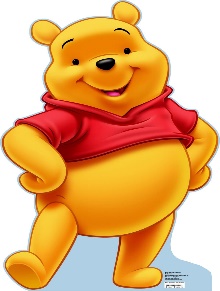 199:30 Mass on TV10:00 Bingo11:15 Exercise1:00 Cards2:30 Finish the Phrase…3:45 Catholic Mass 4:00 Movie/“Nancy Drew, Reporter”6:00 Saturday Night at the Movies/ Resident Choice199:30 Mass on TV10:00 Bingo11:15 Exercise1:00 Cards2:30 Finish the Phrase…3:45 Catholic Mass 4:00 Movie/“Nancy Drew, Reporter”6:00 Saturday Night at the Movies/ Resident ChoiceBroadview Activities for January 2019Broadview Activities for January 2019Broadview Activities for January 2019Broadview Activities for January 2019Broadview Activities for January 2019Broadview Activities for January 2019Broadview Activities for January 2019Broadview Activities for January 2019Broadview Activities for January 2019Broadview Activities for January 2019Broadview Activities for January 2019Broadview Activities for January 2019SundaySundayMondayTuesdayTuesdayTuesdayWednesdayWednesdayThursdayFridayFridaySaturday207:00 Mass on TV10:00 CoffeeHour/ Finish the Word…11:15 Exercise1:00 Bingo2:30 Mystery Ride (Weather Permitting)3:30 Penny Ante 6:00 Movie/“Men of Honor”207:00 Mass on TV10:00 CoffeeHour/ Finish the Word…11:15 Exercise1:00 Bingo2:30 Mystery Ride (Weather Permitting)3:30 Penny Ante 6:00 Movie/“Men of Honor”219:30 Mass on TV10:00 LCR Dice Game11:15 Exercise1:00 Bingo2:00 Piano Music in the Lobby with Joann4:00 LCR Dice Game7:00 Wheel ofFortune7:30 JeopardyNational Hugging Day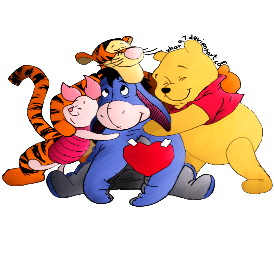 22“Hair Day”9:30 Mass on TV10:00 Painting 11:15 Exercise1:00 Bingo2:00 Resident Food & Activity Council Meeting3:30 Rosary3:30 CountryStore Opened4:00 Nails & Tales6:15 Movie/“An Affair to Remember”22“Hair Day”9:30 Mass on TV10:00 Painting 11:15 Exercise1:00 Bingo2:00 Resident Food & Activity Council Meeting3:30 Rosary3:30 CountryStore Opened4:00 Nails & Tales6:15 Movie/“An Affair to Remember”22“Hair Day”9:30 Mass on TV10:00 Painting 11:15 Exercise1:00 Bingo2:00 Resident Food & Activity Council Meeting3:30 Rosary3:30 CountryStore Opened4:00 Nails & Tales6:15 Movie/“An Affair to Remember”239:30 Mass on TV10:00 Finish the Lyrics…11:15 Exercise/CareTenders, Fall PreventionExercise1:00 Bingo2:30 Yoga (CR)4:00 Music Trivia7:00 Wheel ofFortune7:30 Jeopardy239:30 Mass on TV10:00 Finish the Lyrics…11:15 Exercise/CareTenders, Fall PreventionExercise1:00 Bingo2:30 Yoga (CR)4:00 Music Trivia7:00 Wheel ofFortune7:30 Jeopardy2410:00 Catholic Mass with Father Carlos11:15 Exercise1:00 Bingo2:30 Animal Craze (CR)3:30 CountryStore Opened4:00 Nails & Tales6:15 Movie/“National Treasure”National Compliment Day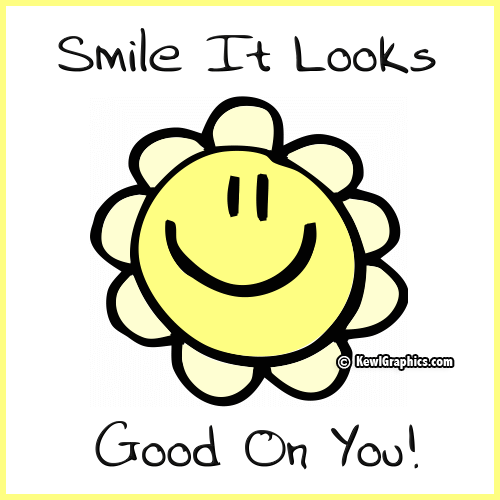 259:30 Mass on TV10:00 Penny Ante10:15 Silver Sneakers11:15 Exercise1:00 Bingo2:30 Social Hour/Terry Nally4:00 Word Game7:00 Wheel ofFortune7:30 Jeopardy259:30 Mass on TV10:00 Penny Ante10:15 Silver Sneakers11:15 Exercise1:00 Bingo2:30 Social Hour/Terry Nally4:00 Word Game7:00 Wheel ofFortune7:30 Jeopardy269:30 Mass on TV10:00 Bingo11:15 Exercise1:00 Cards2:30 Finish the Phrase…3:45 Catholic Mass 4:00 Movie/“Laurel and Hardy”6:00 Saturday Night at the Movies/ Resident Choice277:00 Mass on TV10:00 CoffeeHour/ Finish the Word…11:15 Exercise1:00 Bingo2:30 Mystery Ride (Weather Permitting)4:00 LCR Dice Game  6:00 Movie/“Daddy Day Care”277:00 Mass on TV10:00 CoffeeHour/ Finish the Word…11:15 Exercise1:00 Bingo2:30 Mystery Ride (Weather Permitting)4:00 LCR Dice Game  6:00 Movie/“Daddy Day Care”289:30 Mass on TV10:00 Penny Auction11:15 Exercise1:00 Bingo2:30 ResidentBirthday Party/The Cavaliers4:00 Coupons to Troops7:00 Wheel ofFortune7:30 Jeopardy29“Hair Day”10:00 Arts & Crafts/Groundhog hopes11:15 Exercise1:00 Bingo2:30 Errand Trip3:30 Rosary3:30 CountryStore Opened4:00 Nails & Tales6:15 Movie/“Field of Dreams”National Puzzle Day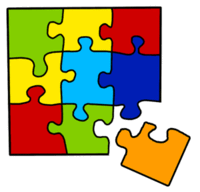 29“Hair Day”10:00 Arts & Crafts/Groundhog hopes11:15 Exercise1:00 Bingo2:30 Errand Trip3:30 Rosary3:30 CountryStore Opened4:00 Nails & Tales6:15 Movie/“Field of Dreams”National Puzzle Day29“Hair Day”10:00 Arts & Crafts/Groundhog hopes11:15 Exercise1:00 Bingo2:30 Errand Trip3:30 Rosary3:30 CountryStore Opened4:00 Nails & Tales6:15 Movie/“Field of Dreams”National Puzzle Day30“Foot Doctor”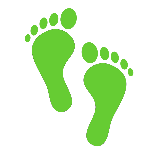 9:30 Mass on TV10:00 Baking/ Bruschetta Crustins11:15 Exercise1:00 Bingo2:30 List It!4:00 Trivia7:00 Wheel ofFortune7:30 Jeopardy30“Foot Doctor”9:30 Mass on TV10:00 Baking/ Bruschetta Crustins11:15 Exercise1:00 Bingo2:30 List It!4:00 Trivia7:00 Wheel ofFortune7:30 Jeopardy3110:00 Catholic Mass with Father Carlos11:15 Exercise1:00 Bingo2:30 Cards/Unlucky 73:30 CountryStore Opened4:00 Nails & Tales6:15 Movie/“Best of Lucy and Friends”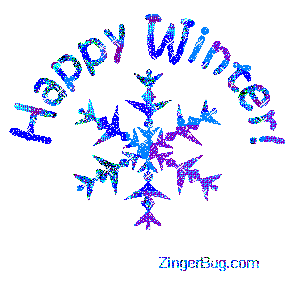 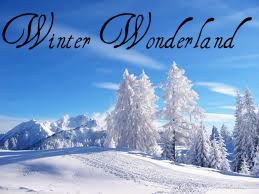 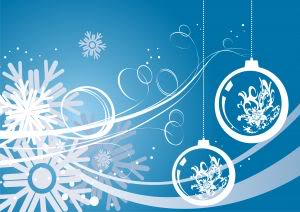 Main EventsCountry Store is open on Tuesday & Thursday - 3:30PM                      Movies will be held on Tuesday & Thursday at 6:15PM, Saturday at 4:00 PM & 6:00 PMSunday @ 6:00 PM in the TV RoomMain EventsCountry Store is open on Tuesday & Thursday - 3:30PM                      Movies will be held on Tuesday & Thursday at 6:15PM, Saturday at 4:00 PM & 6:00 PMSunday @ 6:00 PM in the TV RoomMain EventsCountry Store is open on Tuesday & Thursday - 3:30PM                      Movies will be held on Tuesday & Thursday at 6:15PM, Saturday at 4:00 PM & 6:00 PMSunday @ 6:00 PM in the TV RoomMain EventsCountry Store is open on Tuesday & Thursday - 3:30PM                      Movies will be held on Tuesday & Thursday at 6:15PM, Saturday at 4:00 PM & 6:00 PMSunday @ 6:00 PM in the TV RoomMain EventsCountry Store is open on Tuesday & Thursday - 3:30PM                      Movies will be held on Tuesday & Thursday at 6:15PM, Saturday at 4:00 PM & 6:00 PMSunday @ 6:00 PM in the TV RoomMain EventsCountry Store is open on Tuesday & Thursday - 3:30PM                      Movies will be held on Tuesday & Thursday at 6:15PM, Saturday at 4:00 PM & 6:00 PMSunday @ 6:00 PM in the TV RoomMain EventsCountry Store is open on Tuesday & Thursday - 3:30PM                      Movies will be held on Tuesday & Thursday at 6:15PM, Saturday at 4:00 PM & 6:00 PMSunday @ 6:00 PM in the TV RoomMain EventsCountry Store is open on Tuesday & Thursday - 3:30PM                      Movies will be held on Tuesday & Thursday at 6:15PM, Saturday at 4:00 PM & 6:00 PMSunday @ 6:00 PM in the TV RoomMain EventsCountry Store is open on Tuesday & Thursday - 3:30PM                      Movies will be held on Tuesday & Thursday at 6:15PM, Saturday at 4:00 PM & 6:00 PMSunday @ 6:00 PM in the TV RoomMain EventsCountry Store is open on Tuesday & Thursday - 3:30PM                      Movies will be held on Tuesday & Thursday at 6:15PM, Saturday at 4:00 PM & 6:00 PMSunday @ 6:00 PM in the TV Room